Rufus 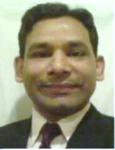 Rufus.162424@2freemail.comRufus Rufus.162424@2freemail.comRufus Rufus.162424@2freemail.comObjective:To develop and manage HR & Administration department; cost effectively in line with company’s Core Values to increase personnel as well as organizational productivity.To develop and manage HR & Administration department; cost effectively in line with company’s Core Values to increase personnel as well as organizational productivity.To develop and manage HR & Administration department; cost effectively in line with company’s Core Values to increase personnel as well as organizational productivity.Career Highlights:Career Highlights:Gained a comprehensive administrative and HR experience within diversified industries.Formulated and implemented HR Strategies. Highly experiencedin staff recruitment, retention of staff, staff orientation, training, developmentand performance evaluation.Established employee grading system, prepare Employee Handbook and implemented HR polices and procedures. Reduced fuel cost by 30% by providing the best transport plan. Controlled the staff attendance by implementing attendance policy. Gained a comprehensive administrative and HR experience within diversified industries.Formulated and implemented HR Strategies. Highly experiencedin staff recruitment, retention of staff, staff orientation, training, developmentand performance evaluation.Established employee grading system, prepare Employee Handbook and implemented HR polices and procedures. Reduced fuel cost by 30% by providing the best transport plan. Controlled the staff attendance by implementing attendance policy. Gained a comprehensive administrative and HR experience within diversified industries.Formulated and implemented HR Strategies. Highly experiencedin staff recruitment, retention of staff, staff orientation, training, developmentand performance evaluation.Established employee grading system, prepare Employee Handbook and implemented HR polices and procedures. Reduced fuel cost by 30% by providing the best transport plan. Controlled the staff attendance by implementing attendance policy. Gained a comprehensive administrative and HR experience within diversified industries.Formulated and implemented HR Strategies. Highly experiencedin staff recruitment, retention of staff, staff orientation, training, developmentand performance evaluation.Established employee grading system, prepare Employee Handbook and implemented HR polices and procedures. Reduced fuel cost by 30% by providing the best transport plan. Controlled the staff attendance by implementing attendance policy. Professional Experience:Professional Experience:Personal Details:Personal Details:Driving Licence: UAE, Visa Status:Residence Visa, Languages: English & UrduDriving Licence: UAE, Visa Status:Residence Visa, Languages: English & UrduDriving Licence: UAE, Visa Status:Residence Visa, Languages: English & UrduDriving Licence: UAE, Visa Status:Residence Visa, Languages: English & Urdu